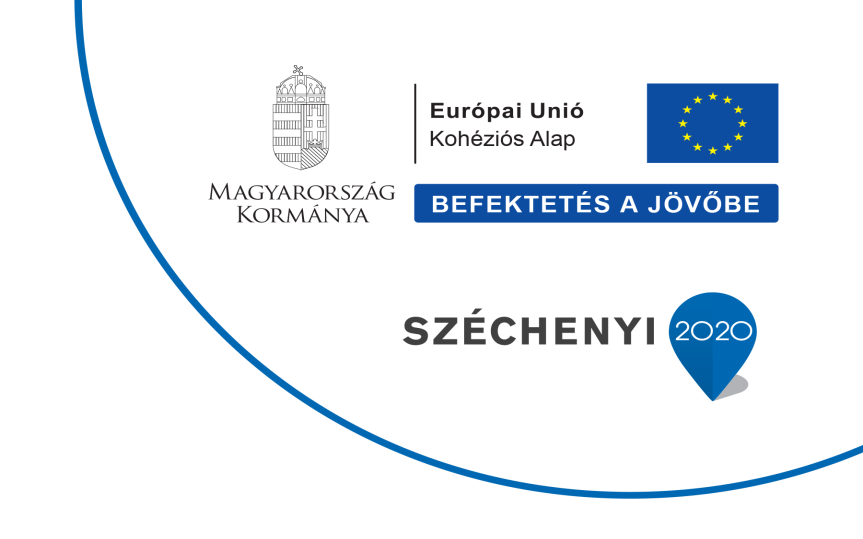 2019.09.18.SAJTÓKÖZLEMÉNYÚj kormányablak nyílt BékéscsabánBékéscsaba, 2019. szeptember 18. – Szeptember 18-án, szerdán 8:00 órától nyitotta meg kapuit az ügyfelek előtt a Békéscsabai Járási Hivatal Vasútállomás Kormányablaka az Andrássy út 58. szám alatt, a békéscsabai MÁV állomáson.A kormányablakok a legközvetlenebb kapcsolatot jelentik a kormányzat és az állampolgárok között. Az új, egységes ügyfélszolgálati rendszernek köszönhetően az elmúlt években leegyszerűsödött az ügyintézés, így egy helyen, egy ablaknál intézhetik ügyeiket az emberek. A megnyitást követően a Vasútállomás Kormányablak lesz a tizenhatodik kormányablak Békés megyében, amely az ügyfelek mindennapi ügyintézését segíti.A MÁV Zrt. a Vasútállomás Kormányablak építészeti, gépészeti és elektromos kivitelezését az „Állomásfejlesztési és integrált ügyfélszolgálat fejlesztési program” elnevezésű projekt keretében elnyert 79 402 069 forint uniós forrás felhasználásával valósította meg. A Békés Megyei Kormányhivatal a kormányablak megnyitásához, működéséhez szükséges informatikai eszközök, bútorok, berendezési tárgyak és információs eszközök beszerzésére – hazai forrásból – 39 750 000 forint vissza nem térítendő támogatást nyert.A 267,4 négyzetméter alapterületű Vasútállomás Kormányablak kilenc munkaállomáson fogadja az ügyfeleket, az ingatlanban az ügyfél és ügyintézői tér mellett bizalmas tárgyaló, háttérirodák, irattár és a kapcsolódó kiszolgáló helyiségek kaptak helyt.A Vasútállomás Kormányablak ügyintézői munkanapokon 8:00-15:30 között állnak az ügyfelek rendelkezésére, az ügyfélszolgálat a MÁV állomás főbejáratán keresztül közelíthető meg. A kedvező parkolási lehetőségek és a jó megközelíthetőség miatt a Békéscsabai Járási Hivatal Kormányablak Főosztálya szeptember 18-ától elsődlegesen a Vasútállomás Kormányablakban szolgálja ki a járműkereskedőket. A Vasútállomás Kormányablak a vidékről közösségi közlekedési eszközzel érkező ügyfelek ügyintézését is lényegesen felgyorsítja, megkönnyíti, hiszen így nekik nem kell beutazniuk a belvárosba, hanem helyben intézhetik ügyeiket. MÁV Zrt. Kommunikációs IgazgatóságTelefon: (06-1) 511-3186 l E-mail: sajto@mav.hu l www.mavcsoport.hu